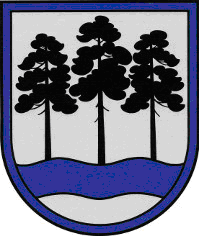 OGRES  NOVADA  PAŠVALDĪBAReģ.Nr.90000024455, Brīvības iela 33, Ogre, Ogres nov., LV-5001tālrunis 65071160, e-pasts: ogredome@ogresnovads.lv, www.ogresnovads.lv PAŠVALDĪBAS DOMES SĒDES PROTOKOLA IZRAKSTS13.Par Ogres novada pašvaldības saistošo noteikumu Nr.15/2023 “Pašvaldības stipendijas piešķiršanas kārtība studējošajiem, kuri studē valsts akreditētā augstākās izglītības studiju programmā un iegūst pedagogiem nepieciešamo profesionālo kvalifikāciju” izdošanuOgres novada pašvaldības dome 2022. gada 25. augustā pieņēma saistošos noteikumus Nr.21/2022 “Pašvaldības stipendijas piešķiršanas kārtība studējošajiem, kuri studē valsts akreditētā augstākās izglītības studiju programmā un iegūst pedagogiem nepieciešamo profesionālo kvalifikāciju”  (turpmāk – Saistošie noteikumi). Ogres novada Izglītības pārvalde izvērtējusi Saistošos noteikumus un sagatavojusi nepieciešamās izmaiņas. Pieteikšanās stipendiju konkursam tiks izsludināta laika posmā no 1. jūlija līdz 31. augustam. Ja stipendijas konkursa kārtībā šajā termiņā tiks piešķirtas mazākam skaitam studējošo, kā noteikusi pašvaldības dome, tad stipendiju piešķiršanas komisija varēs izsludināt papildu pieteikšanos stipendiju konkursam laika posmā no 1. septembra līdz 30. septembrim, nosakot pieteikšanās termiņu ne mazāku kā divas nedēļas. Papildu stipendiju konkursa rezultātā studējošais stipendiju saņems par vienu mēnesi mazāk  - deviņus mēnešus no oktobra līdz jūnijam.Atbilstoši juridiskās tehnikas prasībām grozījumu Saistošos noteikumus izdod uz to pašu augstāka juridiskā spēka tiesību normu pamata, uz kā izdoti grozāmie Saistošie noteikumi. Tā kā likums “Par pašvaldībām” zaudējis spēku ar 2023.gada 1. janvāri, sagatavots Saistošo noteikumu projekts “Pašvaldības stipendijas piešķiršanas kārtība studējošajiem, kuri studē valsts akreditētā augstākās izglītības studiju programmā un iegūst pedagogiem nepieciešamo profesionālo kvalifikāciju” un paskaidrojuma raksts. Atbilstoši Pašvaldību likuma 46. panta trešajai daļai, lai informētu sabiedrību par noteikumu projektu un dotu iespēju izteikt viedokli, Saistošie noteikumu projekts no 2023. gada 23. marta līdz 2023. gada 6. aprīlim tika publicēts Pašvaldības interneta vietnē www.ogresnovads.lv sadaļas “Sabiedrības līdzdalība”, apakšsadaļā "Saistošo noteikumu projekti". Viedokļa noskaidrošanas periodā no iedzīvotājiem priekšlikumi vai viedoklis par Saistošo noteikumu projektu netika saņemts. Tā kā Ogres novada pašvaldība plāno izmaksāt stipendijas no pašvaldības budžeta līdzekļiem, tad šīs stipendijas saskaņā ar likuma “Par iedzīvotāju ienākuma nodokli” 9. panta pirmās daļās 8. punktā noteikto nav apliekamas ar iedzīvotāju ienākuma nodokli, līdz ar to tika veiktas izmaiņas sagatavotajā Saistošo noteikumu projektā, precizējot 5. punkta redakciju.Ņemot vērā minēto un saskaņā ar Pašvaldību likuma 44. panta otro daļu,balsojot: ar 23 balsīm "Par" (Andris Krauja, Artūrs Mangulis, Atvars Lakstīgala, Dace Kļaviņa, Dace Māliņa, Dace Veiliņa, Daiga Brante, Dainis Širovs, Dzirkstīte Žindiga, Egils Helmanis, Gints Sīviņš, Ilmārs Zemnieks, Indulis Trapiņš, Jānis Iklāvs, Jānis Kaijaks, Jānis Siliņš, Kaspars Bramanis, Pāvels Kotāns, Raivis Ūzuls, Rūdolfs Kudļa, Santa Ločmele, Toms Āboltiņš, Valentīns Špēlis), "Pret" – nav, "Atturas" – nav, Ogres novada pašvaldības dome NOLEMJ:Izdot  Ogres novada pašvaldības saistošos noteikumus Nr.15/2023 “Pašvaldības stipendijas piešķiršanas kārtība studējošajiem, kuri studē valsts akreditētā augstākās izglītības studiju programmā un iegūst pedagogiem nepieciešamo profesionālo kvalifikāciju”, turpmāk – Noteikumi (pielikumā). Uzdot Ogres novada pašvaldības Centrālās administrācijas Juridiskajai nodaļai triju darbadienu laikā pēc Noteikumu un paskaidrojuma raksta parakstīšanas nosūtīt tos publicēšanai oficiālajā izdevumā “Latvijas Vēstnesis”.Uzdot Ogres novada pašvaldības Centrālās administrācijas Komunikācijas nodaļai pēc Noteikumu spēkā stāšanās publicēt Noteikumus Ogres novada pašvaldības oficiālajā tīmekļvietnē.Uzdot Ogres novada pašvaldības Centrālās administrācijas Kancelejai pēc Noteikumu spēkā stāšanās nodrošināt Noteikumu brīvu pieeju Ogres novada pašvaldības ēkā.Uzdot Ogres novada pašvaldības pilsētu un pagastu pārvalžu vadītājiem pēc Noteikumu spēkā stāšanās nodrošināt Noteikumu brīvu pieeju pašvaldības pilsētu un pagastu pārvaldēs.Noteikt, ka stipendijas konkursa kārtībā 2023./2024. mācību gadā tiek piešķirtas 5 studējošiem uz visu studiju programmas apguves laiku, ievērojot Noteikumu prasības.Kontroli par lēmuma izpildi uzdot Ogres novada pašvaldības izpilddirektoram.(Sēdes vadītāja,domes priekšsēdētāja E.Helmaņa paraksts)Ogrē, Brīvības ielā 33Nr.92023. gada 15. jūnijā